Grace Lutheran Church493 Forest Avenue, Glen Ellyn IL       630.469.1555 www.graceglenellyn.orgResurrection of Our Lord:  Easter Day	April 4, 2021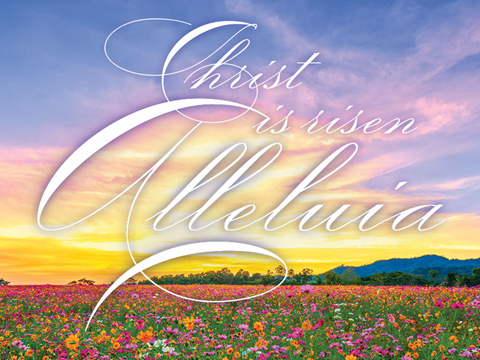 +   Proclaim Christ   +   Build Community   +   +   Serve Our Neighbors   +IntroductionChrist is risen! Jesus is alive, and God has swallowed up death forever. With Mary Magdalene, Mary the mother of James, and Salome, we may feel astonished and confused, unsure of what to make of the empty tomb. But this is why we gather: to proclaim, witness, praise, and affirm the liberating reality of Christ’s death and resurrection. In word and feast, we celebrate God’s unending love, and depart to share this good news with all the world. Alleluia!GatheringWelcome/Announcements Christ is Risen! He is risen indeed! Alleluia!Prelude	Easter Fanfare	B. ThompsonThanksgiving for BaptismAll may make the sign of the cross, the sign marked at baptism, as the presiding minister begins.Alleluia! Christ is risen. Christ is risen indeed. Alleluia!Refreshed by the resurrection life we share in Christ, let us give thanks for the gift of baptism.Water may be poured into the font as the presiding minister gives thanks.We thank you, risen Christ, for these waters where you make us new, leading us from death to life, from tears to joy. We bless you, risen Christ, that your Spirit comes to us in the grace-filled waters of rebirth, like rains to our thirsting earth, like streams that revive our souls, like cups of cool water shared with strangers. Breathe your peace on your church when we hide in fear.Clothe us with your mercy and forgiveness. Send us companions on our journey as we share your life. Make us one, risen Christ. Cleanse our hearts. Shower us with life. To you be given all praise, with the Holy Spirit, in the glory of God, now and forever.  Amen.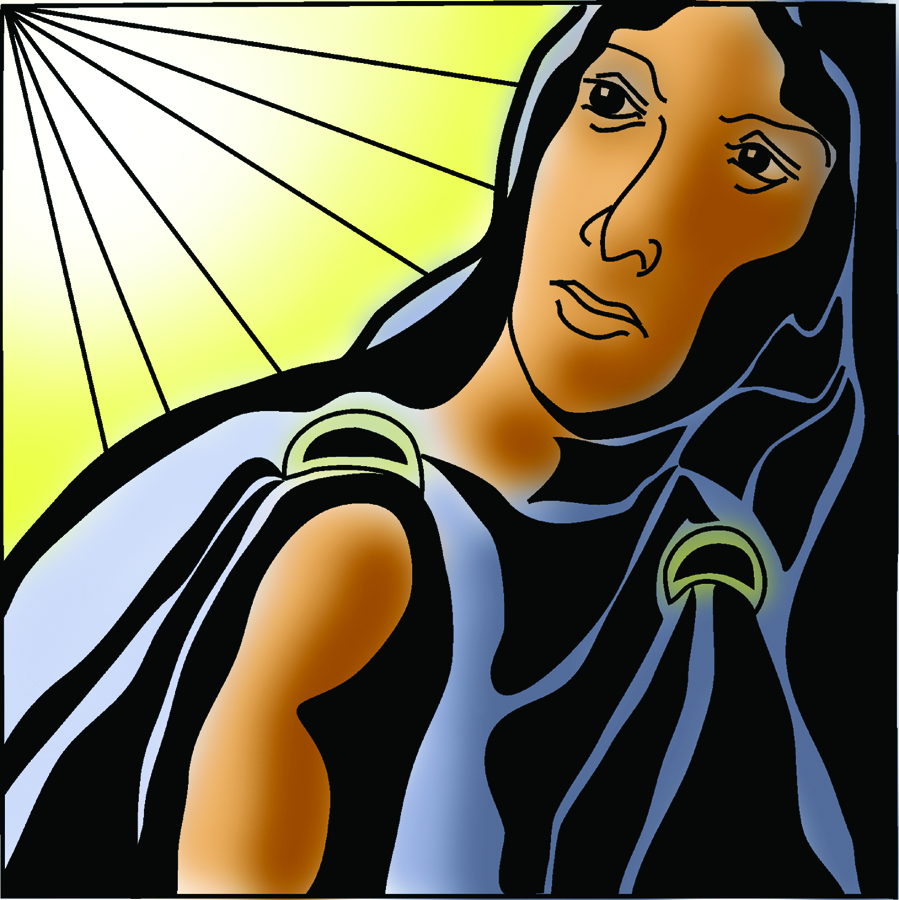 Entrance Hymn	ELW #369	Christ the Lord is Risen Today; Alleluiasts. 1, 4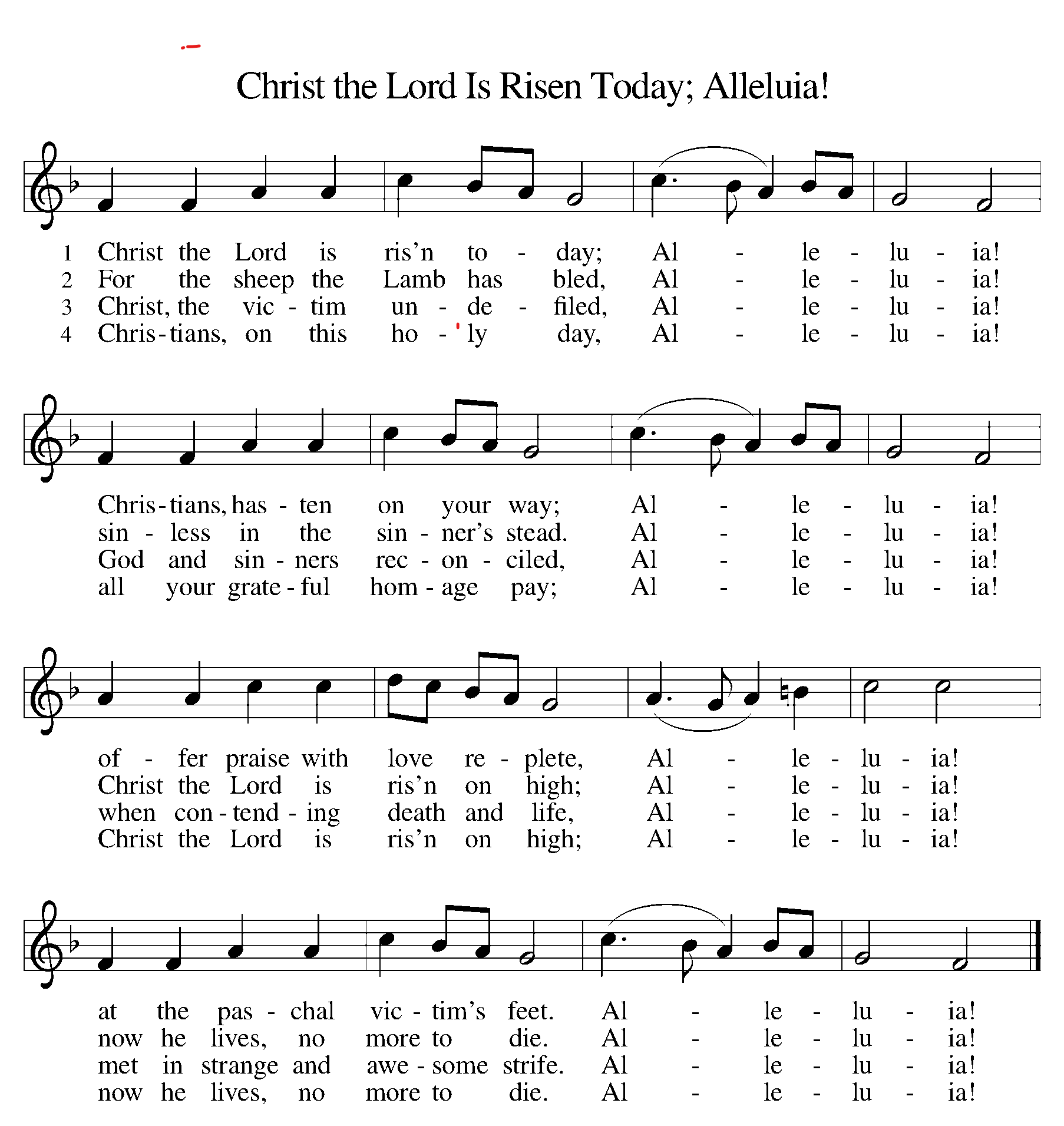 Greeting 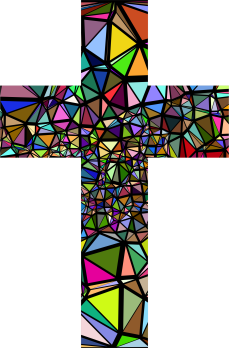 The grace of our Lord Jesus Christ, the love of God, and the communion of the Holy Spirit be with you all. And also with you.Hymn of Praise	ELW #367	Now All the Vault of Heaven Resounds		sts. 1, 2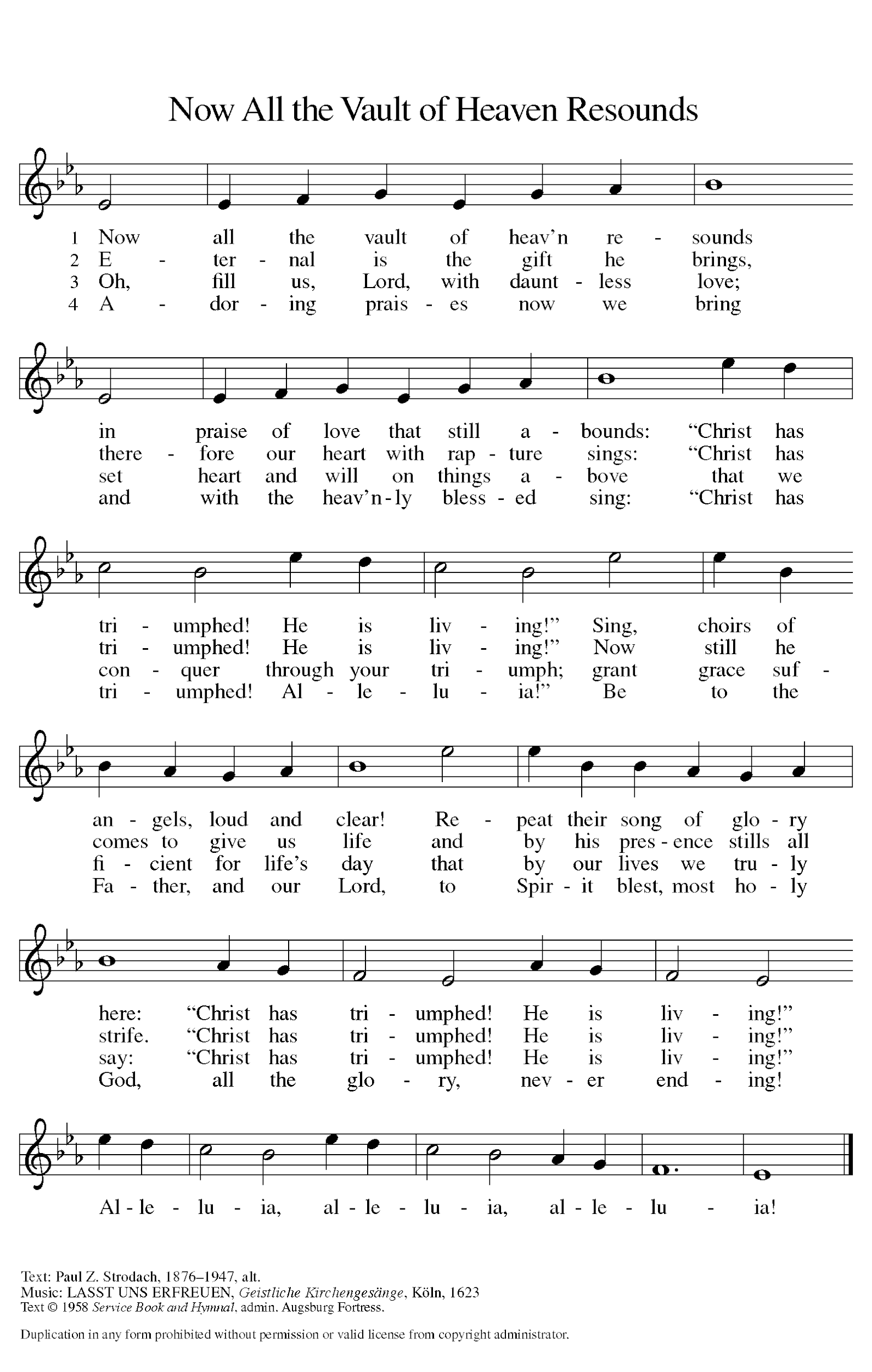 Prayer of the DayO God, you gave your only Son to suffer death on the cross for our redemption, and by his glorious resurrection you delivered us from the power of death. Make us die every day to sin, that we may live with him forever in the joy of the resurrection, through your Son, Jesus Christ our Lord, who lives and reigns with you and the Holy Spirit, one God, now and forever. Amen.	 WordFirst Lesson		Acts 10:34-43Peter’s sermon, delivered at the home of Cornelius, a Roman army officer, sums up the essential message of Christianity. Everyone who believes in Jesus, whose life, death, and resurrection fulfilled the words of the prophets, receives forgiveness of sins through his name.34Peter began to speak to [the people]: “I truly understand that God shows no partiality, 35but in every nation anyone who fears him and does what is right is acceptable to him. 36You know the message he sent to the people of Israel, preaching peace by Jesus Christ—he is Lord of all. 37That message spread throughout Judea, beginning in Galilee after the baptism that John announced: 38how God anointed Jesus of Nazareth with the Holy Spirit and with power; how he went about doing good and healing all who were oppressed by the devil, for God was with him. 39We are witnesses to all that he did both in Judea and in Jerusalem. They put him to death by hanging him on a tree; 40but God raised him on the third day and allowed him to appear, 41not to all the people but to us who were chosen by God as witnesses, and who ate and drank with him after he rose from the dead. 42He commanded us to preach to the people and to testify that he is the one ordained by God as judge of the living and the dead. 43All the prophets testify about him that everyone who believes in him receives forgiveness of sins through his name.”Word of God, Word of Life. Thanks be to God.Second Lesson		1 Corinthians 15:1-11The core of the Christian faith and Paul’s preaching is the death and resurrection of Jesus Christ. As the crucified and risen Christ appeared to the earliest of his followers, so we experience the presence of the Risen One in the preaching of this faith.1Now I would remind you, brothers and sisters, of the good news that I proclaimed to you, which you in turn received, in which also you stand, 2through which also you are being saved, if you hold firmly to the message that I proclaimed to you—unless you have come to believe in vain.
  3For I handed on to you as of first importance what I in turn had received: that Christ died for our sins in accordance with the scriptures, 4and that he was buried, and that he was raised on the third day in accordance with the scriptures, 5and that he appeared to Cephas, then to the twelve. 6Then he appeared to more than five hundred brothers and sisters at one time, most of whom are still alive, though some have died. 7Then he appeared to James, then to all the apostles. 8Last of all, as to one untimely born, he appeared also to me. 9For I am the least of the apostles, unfit to be called an apostle, because I persecuted the church of God. 10But by the grace of God I am what I am, and his grace toward me has not been in vain. On the contrary, I worked harder than any of them—though it was not I, but the grace of God that is with me. 11Whether then it was I or they, so we proclaim and so you have come to believe.Word of God, Word of Life. Thanks be to God.Gospel Acclamation 	ELW #388	Be Not Afraid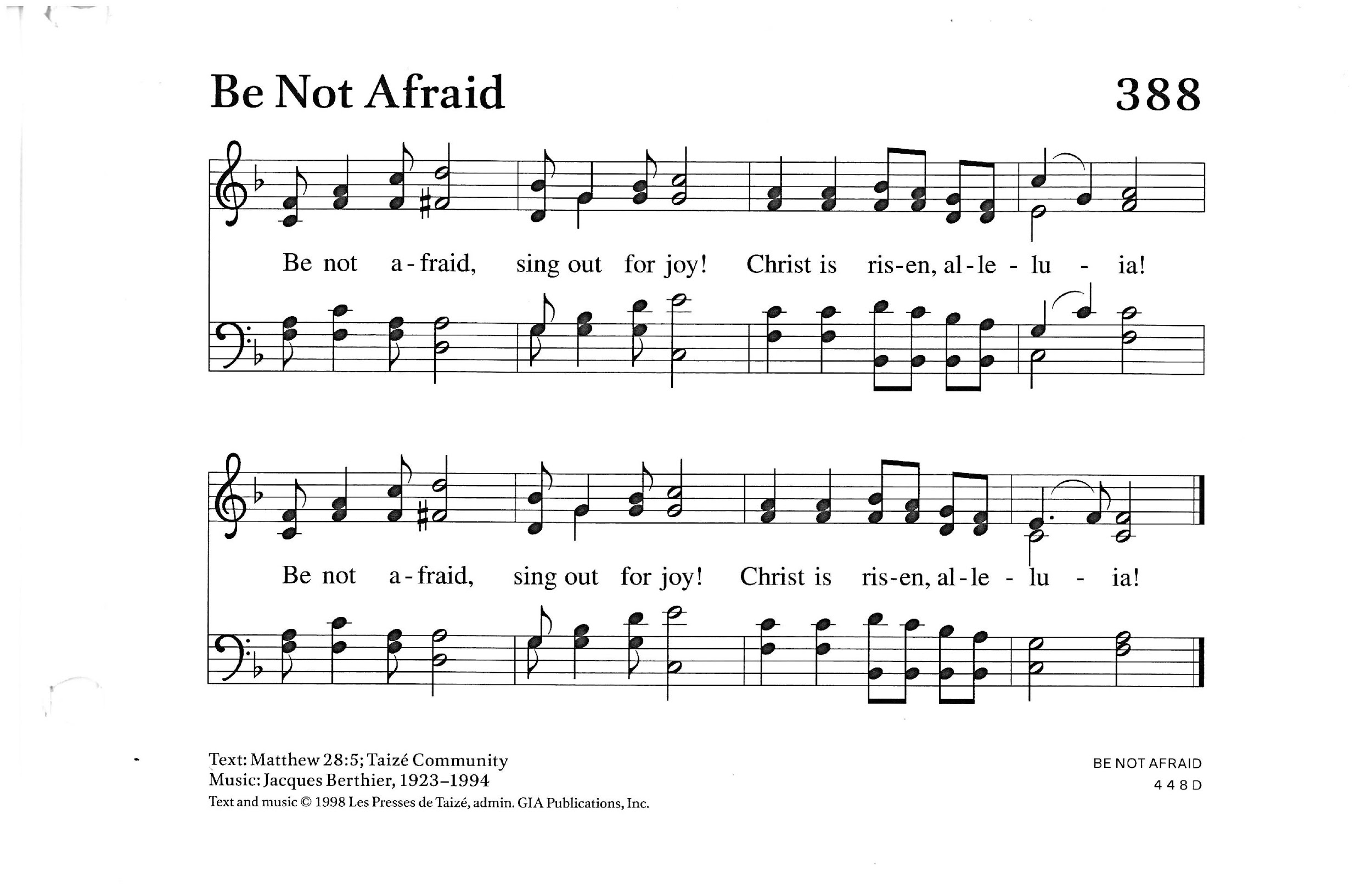 The holy Gospel according to John.  Glory to you, O Lord.Gospel		John 20:1-18Seeing the risen Christ1Early on the first day of the week, while it was still dark, Mary Magdalene came to the tomb and saw that the stone had been removed from the tomb. 2So she ran and went to Simon Peter and the other disciple, the one whom Jesus loved, and said to them, “They have taken the Lord out of the tomb, and we do not know where they have laid him.” 3Then Peter and the other disciple set out and went toward the tomb. 4The two were running together, but the other disciple outran Peter and reached the tomb first. 5He bent down to look in and saw the linen wrappings lying there, but he did not go in. 6Then Simon Peter came, following him, and went into the tomb. He saw the linen wrappings lying there, 7and the cloth that had been on Jesus’ head, not lying with the linen wrappings but rolled up in a place by itself. 8Then the other disciple, who reached the tomb first, also went in, and he saw and believed; 9for as yet they did not understand the scripture, that he must rise from the dead. 10Then the disciples returned to their homes.

  11But Mary stood weeping outside the tomb. As she wept, she bent over to look into the tomb; 12and she saw two angels in white, sitting where the body of Jesus had been lying, one at the head and the other at the feet. 13They said to her, “Woman, why are you weeping?” She said to them, “They have taken away my Lord, and I do not know where they have laid him.” 14When she had said this, she turned around and saw Jesus standing there, but she did not know that it was Jesus. 15Jesus said to her, “Woman, why are you weeping? Whom are you looking for?” Supposing him to be the gardener, she said to him, “Sir, if you have carried him away, tell me where you have laid him, and I will take him away.” 16Jesus said to her, “Mary!” She turned and said to him in Hebrew, “Rabbouni!” (which means Teacher). 17Jesus said to her, “Do not hold on to me, because I have not yet ascended to the Father. But go to my brothers and say to them, ‘I am ascending to my Father and your Father, to my God and your God.’ ” 18Mary Magdalene went and announced to the disciples, “I have seen the Lord”; and she told them that he had said these things to her.The Gospel of the Lord.  Praise to you, O Christ.Gospel Acclamation 	ELW #388	Be Not Afraid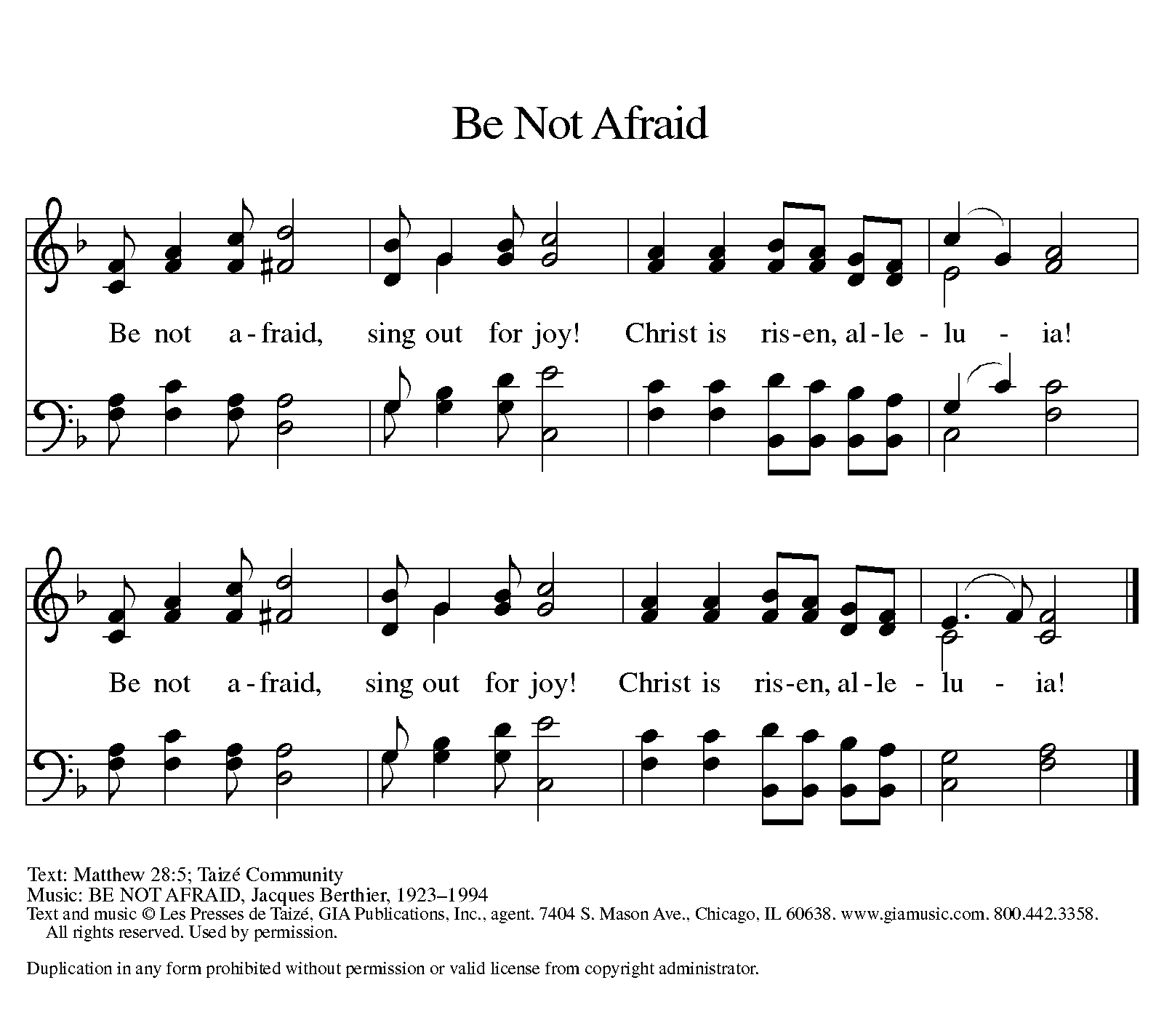 Sermon		The Rev. Melody EastmanHymn of the Day	ELW #362   	At the Lamb’s High Feast We Singsts. 1, 6, 7, 8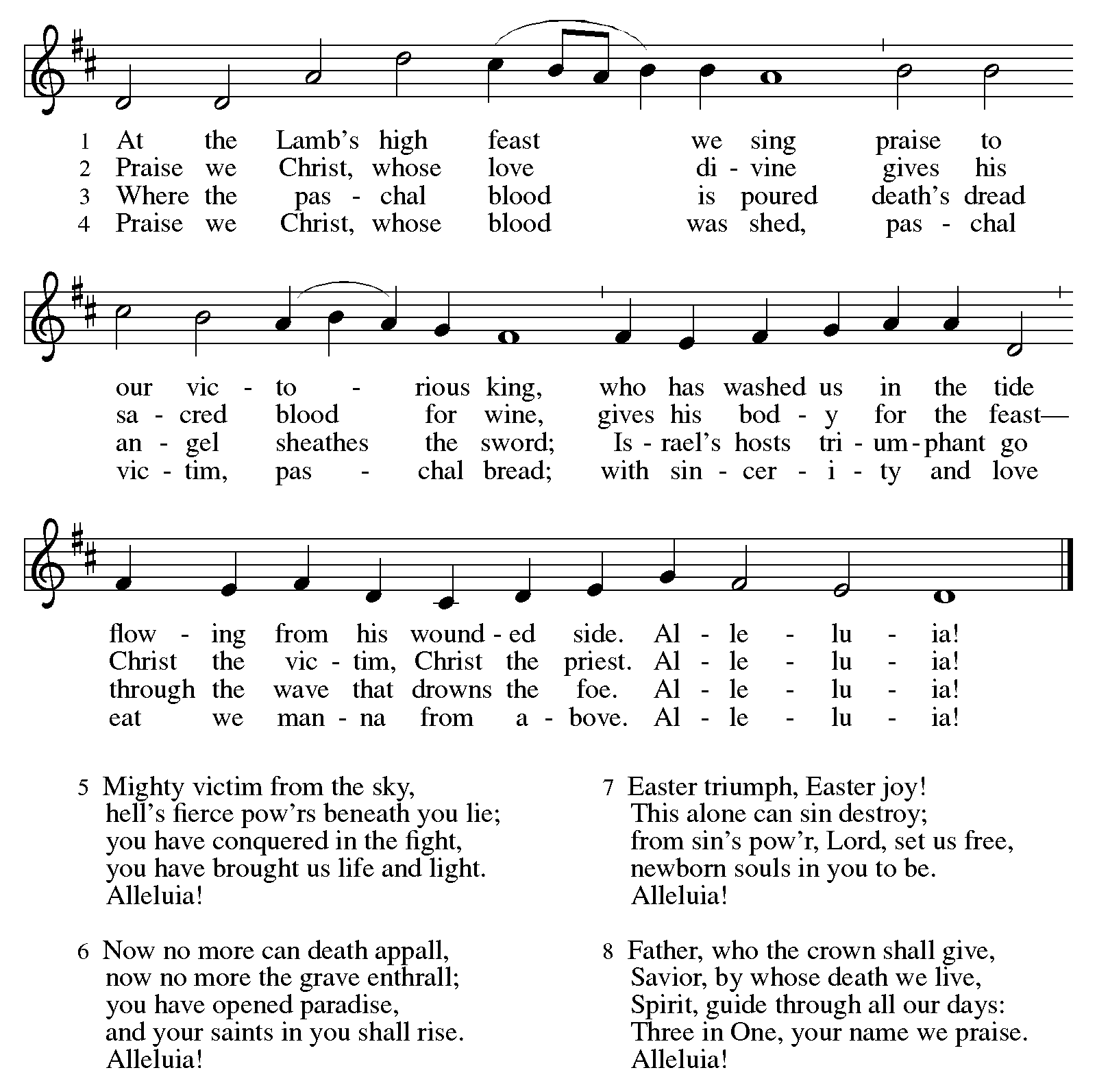 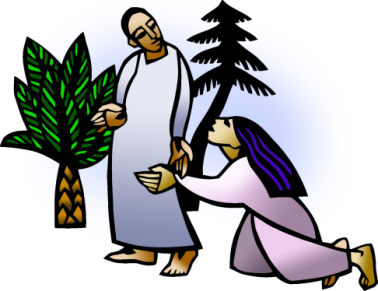 Prayers of IntercessionAlive in the risen Christ by the power of the Holy Spirit, we bring our prayers before God who promises to hear us and answer in steadfast love.A brief silence.Praise to you for your power revealed in the resurrection! Fill your church with the power of your love that is stronger than death. Send us to tell the good news wherever death holds sway. Hear us, O God. Your mercy is great.Praise to you for your life at work in the resurrection! Fill all of creation with your life. Bring it to blossom and flourish; use it to remind us of your persistent grace. Cultivate our care for what you have made. Hear us, O God. Your mercy is great.Praise to you for the peace made possible in the resurrection! Fill the nations with your peace. Draw together people of all nations and languages; reveal new possibilities and inspire new beginnings. Hear us, O God. Your mercy is great.Praise to you for the hope of the resurrection! Fill all in need with hope: those who are afraid or confused, those who are sick or suffering, those who are dying, and those who grieve (especially). Assure them of your promises. Hear us, O God. Your mercy is great.Praise to you for the joy of your resurrection! Fill this assembly with joy as we are called your beloved in baptism. Multiply that joy so that we share it at home, at work, and in our community. Hear us, O God. Your mercy is great.Here other intercessions may be offered.Praise to you for your faithfulness revealed in the resurrection! Fill us with trust, that we join with all who have gone before us in proclaiming: “your mercy endures forever!” Hear us, O God. Your mercy is great.In the hope of new life in Christ, we raise our prayers to you, trusting in your never-ending goodness and mercy; through Jesus Christ our Lord. Amen.PeaceThe peace of Christ be with you always. And also with you.Please share the peace with others in your household, or by making a sign of peace to those on Zoom.MealGreat Thanksgiving   p. 152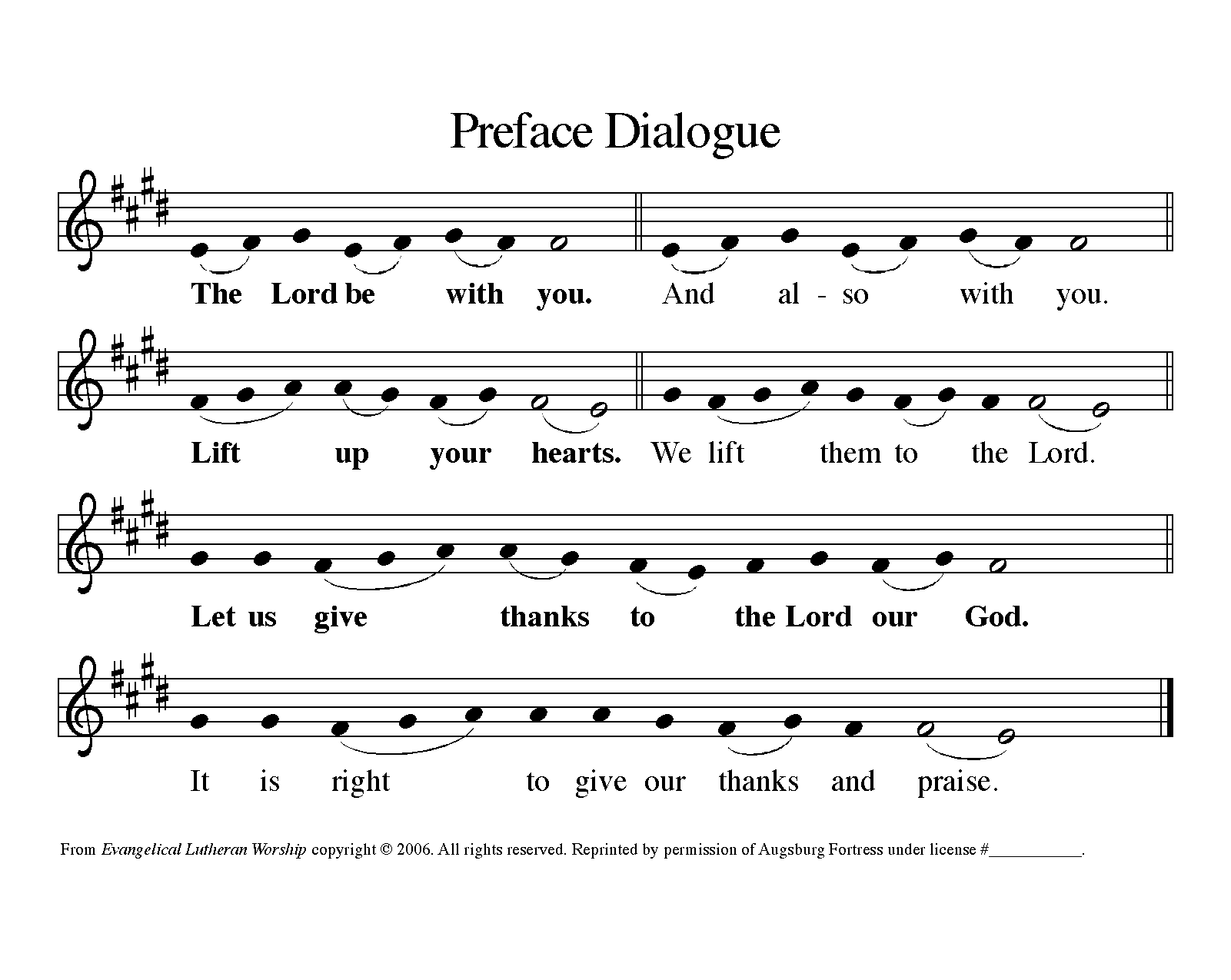 PrefaceIt is indeed right, our duty and our joy, that we should at all times and in all places give thanks and praise to you, almighty and merciful god, for the glorious resurrection of our Savior Jesus Christ, the true Paschal Lamb who gave himself to take away our sin, who in dying has destroyed death, and in rising has brought us to eternal life.  And so, with Mary Magdalene and Peter and all the witnesses of the resurrection, with earth and sea and all their creatures, and with angels and archangels, cherubim and seraphim we praise your name and join their unending hymn:  Sanctus 	ELW #367	Now All the Vault of Heaven Resoundssts. 3, 4Oh, fill us, Lord, with dauntless love;Set heart and will on things aboveThat we conquer through your triumph;Grant grace sufficient for life’s dayThat by our lives we truly say:“Christ has triumphed! He is living!”Alleluia, alleluia, alleluia!Adoring praises now we bringAnd with the heav’nly blessed sing:“Christ has triumphed! Alleluia!”Be to the Father, and our Lord, To Spirit blest, most holy God, All the glory, never ending!Alleluia, alleluia, alleluia!Thanksgiving at the TableO God most mighty, O God most merciful, O God our rock and our salvation, hear us as we praise, call us to your table, grant us your life.When the earth was a formless void, you formed order and beauty. When Abraham and Sarah were barren, you sent them a child. When the Israelites were enslaved, you led them to freedom. Ruth faced starvation, David fought Goliath, and the psalmists cried out for healing,and full of compassion, you granted the people your life.You entered our sorrows in Jesus our brother. He was born among the poor, he lived under oppression, he wept over the city. With infinite love, he granted the people your life.In the night in which he was betrayed, our Lord Jesus took bread, and gave thanks; broke it, and gave it to his disciples, saying: Take and eat; this is my body, given for you. Do this for the remembrance of me.Again, after supper, he took the cup, gave thanks, and gave it for all to drink, saying: This cup is the new covenant in my blood, shed for you and for all people for the forgiveness of sin. Do this for the remembrance of me.Remembering his death, we cry out Amen.  Amen.Celebrating his resurrection, we shout Amen.  Amen.Trusting his presence in every time and place, we plead Amen.  Amen.O God, you are Breath: send your Spirit on this meal. O God, you are Bread: feed us with yourself. O God, you are wine: warm our hearts and make us one. O God, you are Fire:  transform us with hope.O God most majestic, O God most motherly, O God our strength and our song, you show us a vision of a tree of life with fruits for all and leaves that heal the nations. Grant us such life, the life of the Father to the Son, the life of the Spirit of our risen Savior, life in you, now and forever. AmenThe Lord’s PrayerGathered into one by the Holy Spirit, let us pray as Jesus taught us.Our Father, who art in heaven, hallowed be thy name, thy kingdom come, thy will be done on earth as it is in heaven. Give us this day our daily bread; and forgive us our trespasses, as we forgive those who trespass against us; and lead us not into temptation, but deliver us from evil. For thine is the kingdom, and the power, and the glory, forever and ever.  Amen.	Invitation to CommunionThe risen Christ invites us to this table. Come, eat and be satisfied.CommunionThe Body of Christ, given for you. (Eat the bread.)The Blood of Christ, shed for you. (Drink the wine/juice.)Duet	Praise to the Lord, the Almighty	Kim Wiebe and Jake JacobsonPost Communion Blessing May the body and blood of our Lord Jesus Christ strengthen you and keep you in his grace.Amen.Post Communion Prayer Wellspring of joy, through this meal you have put gladness in our hearts. Satisfy the hunger still around us, and send us as joyful witnesses, that your love may bring joy to the hearts of all people, through Jesus Christ our Lord. Amen.SendingBlessingMay our glorious God grant you a spirit of wisdom to know and to love the risen Lord Jesus.The God of life, Father, ☩ Son, and Holy Spirit, bless you now and forever. Amen.Sending Hymn on next pageSent to the WorldAlleluia! Christ is risen. Christ is risen indeed. Alleluia!Go in peace. Share the good news. Alleluia! Thanks be to God. Alleluia!PostludeThank you for sharing this celebration of the Resurrection with us!After the postlude you may unmute your mic and share Easter greetings with your fellow worshippers.From Sundays and Seasons v.20190109.1233 Copyright © 2021 Augsburg Fortress. All rights reserved.Reprinted by permission under Augsburg Fortress Liturgies Annual License #30867.All rights reserved.  Reprinted under OneLicense.net #A-718333.Sending Hymn	ELW #365	Jesus Christ Is Risen Today			sts. 1, 2, 4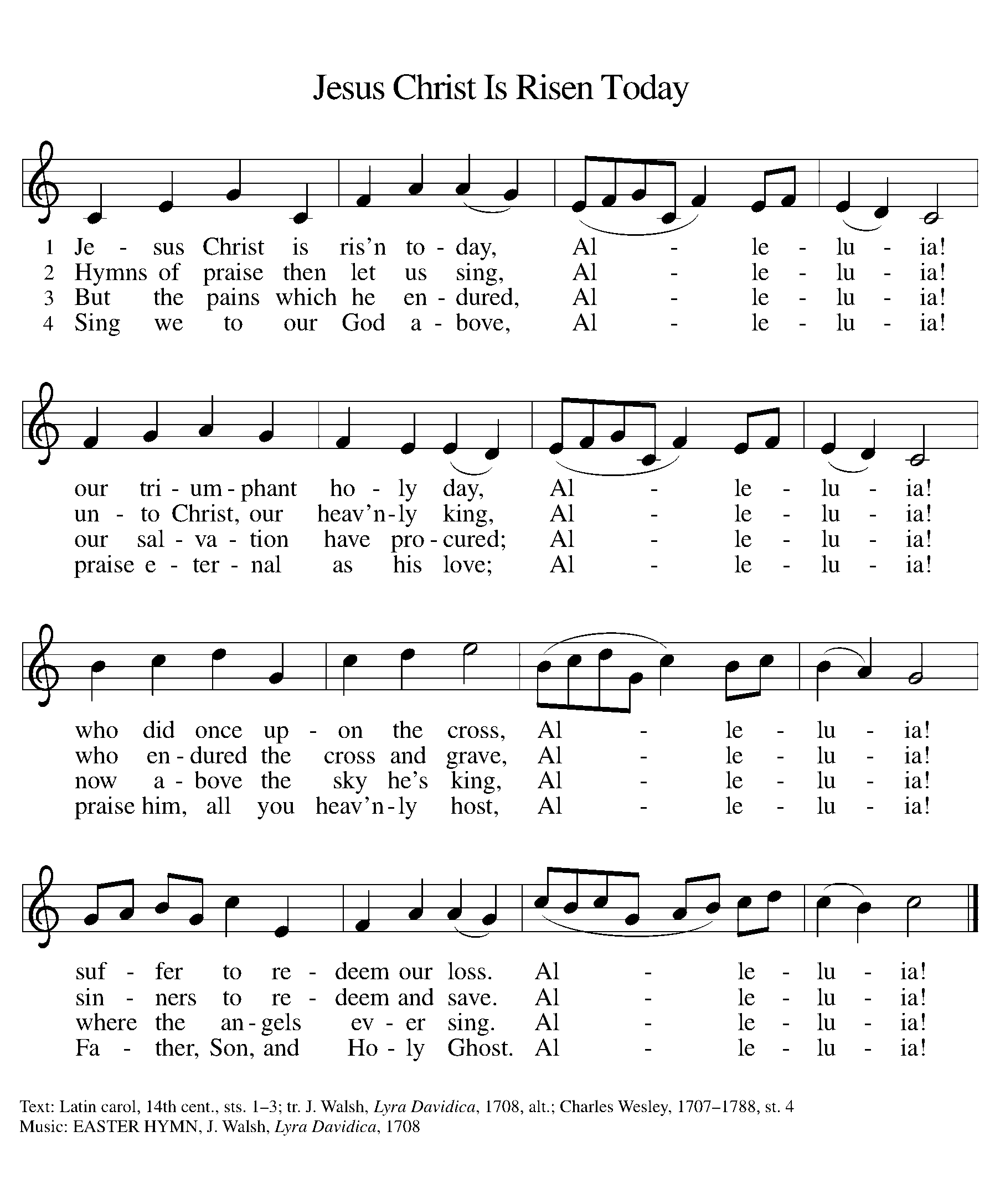 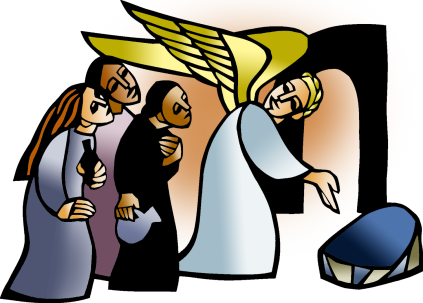 Current Prayer RequestsPlease keep these people in your prayers and reach out to our sisters and brothers in Christian love. Names will be left on the list for two weeks, unless you indicate that they should remain in our prayers for a longer period.Name	Relationship	Prayer For	Shirley Sauerman	Member	Healing & StrengthJerry Jeske	Member	Healing & StrengthBob Stein	Member	Healing & StrengthHelen Sladek	Member	Healing & StrengthRich Davison	Member	Healing & StrengthSigrid Elliott	Member		Healing & StrengthDorothy Tracy	Member	Healing & Strength Carol Petersen	Member	Birthday 4/9 (93)Ruthie Maddock	Friend of the Thompsons	Healing & StrengthElizabeth Amber	Friend of Pr. Melody & Marty	Healing & StrengthChris Danly	Son of Mark & Pat Danly	Healing & StrengthPrayers for our homebound Members		Anita Blakemore, Dolores Nosal, Carol Petersen, Norma Petersen, Dorothy Stein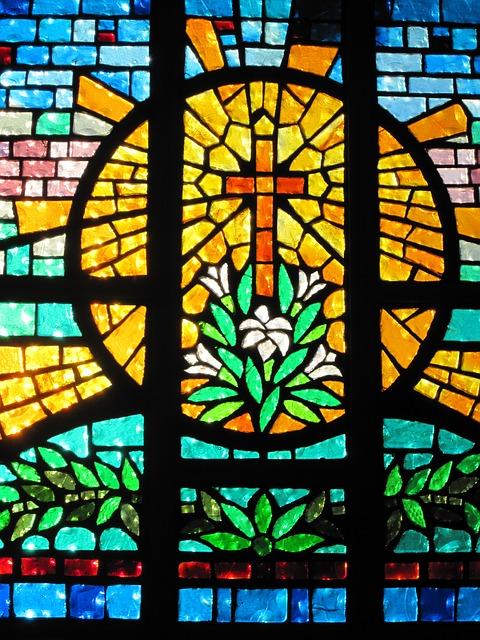 Easter PlantsCarol Asselmeier in honor of my loving parentsGreg & Donna Barber in memory of Donna’s mother, Lucile SmithThe Ficarella FamilyThe Graf Family in memory of Mary Buchholz and in memory of Fred WarnkeShirley Sauerman in memory of all my loved ones who have received their promised everlasting life with our Risen LordJerry & Brigitte Miller for God’s many blessingsThe Berta family for all of God’s blessingsMarty & Pr. Melody Eastman in memory of Marty Friend,Lewis & Wilma Eastman and Lee & Jean Beckman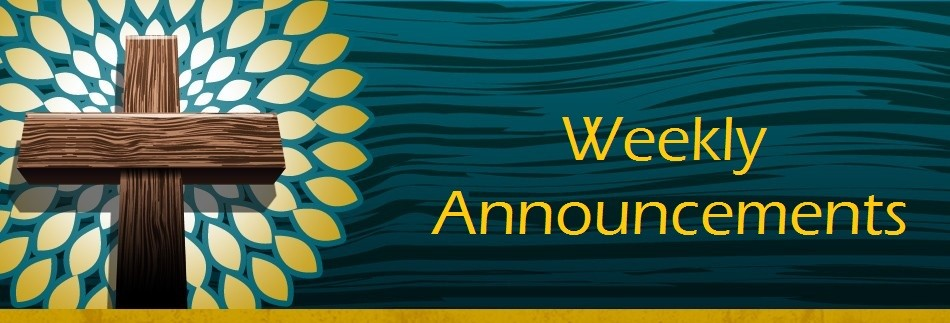 Pastor Melody’s days off are Friday and Saturday. If you wish to contact her for non-emergency reasons, the best days to reach her are Monday-Thursday.The April/May/June copies of Christ in our Home and Sundays and Seasons are in the narthex.  Please stop by and pick up your copies.Communion sets are taped to the white board outside of Barbara’s office.  You may pick them up at any time the building is open.House Church Worship via phone or internet every Sunday morning at 9:30am!  We currently have five “House Churches” of worshipping members (each House Church consisting of 6-8 members/families meeting via Zoom or calling in by phone.) If you are unsure how to sign on, go ahead and register and let us know you need some help; we’ll walk you through it!  We would be so blessed to have you join us.  Register online for a House Church at graceglenellyn.org (on the main page Announcements) or contact Jon Milleville. Contributions to Grace: You may continue to mail your contributions, including your weekly Lenten offering, to the church office; have your bank mail your contribution to the church office; or contribute on-line through Grace’s website.  Please know, pandemic or no, our mission continues! Thank you for your continued support of our ministries at Grace Lutheran.RAMP:  We are excited to announce that we have been able to “eliminate the comma” from our mortgage, bringing our total mortgage to under $1,000,000!  We will continue this campaign in 2021 as “RAMP” (Reduce Another Mortgage Payment) as we continue to RAMP up to refinance our mortgage with Mission Investment Fund this Fall. If we can raise an additional $100,000 payment prior to our November refinancing it will take us from $925,000 to $825,000. Food Pantry Needed Items This Week: Canned Mushrooms; Canned Beef Stew; Sugar; Cooking Oil; Ramen Noodles; Large Juice Bottles; Canned Chicken; Coffee/Tea; Instant White Rice; Hamburger Helper; Sugar.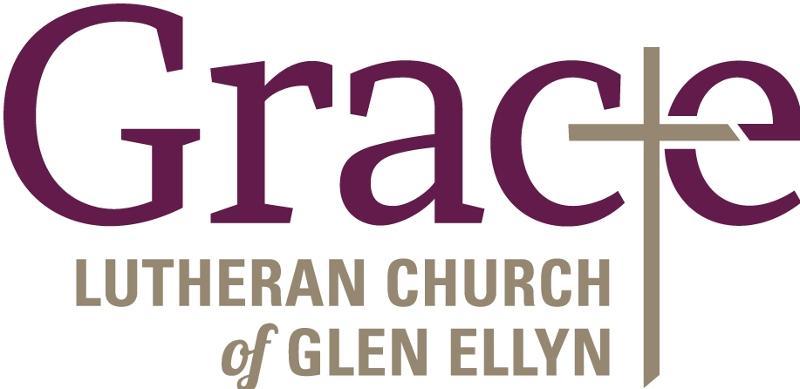 Every Member a Minister and Missionary!Phone:  630-469-1555	Emergency Pastoral Contact:  630-674-2887 info@graceglenellyn.org	www.graceglenellyn.orgPastorRev. Melody Eastman  	office ext. 14meastman@graceglenellyn.orgOffice Manager  Barbara Sudds  	office ext. 10bsudds@graceglenellyn.orgMinistry AssociateBecky Ficarella  	office ext. 17bficarella@graceglenellyn.org	Parish Counselor  Carole LoGalbo M.S., LCPC  	630-668-4594carolelogalbo@yahoo.comMinister of MusicBradford Thompson  	219-718-8879bradfordmthompson@gmail.com